附件1：新冠肺炎疫情防控期间流行病学史调查问卷姓    名：身份证号：报考岗位：联系电话：1.您或您的家属近期是否有发热、乏力、干咳等其他症状。有   没有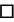 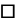 2.您或您的家属近14天内是否有高、中风险地区、境外、港台地区旅居史的，或其他有病例报告社区旅居史的。有   没有3.您或您的家属近14天内是否曾接触过来自高、中风险地区，或来自有病例报告社区的发热或有呼吸道症状的患者；是否属于疾控或社区要求隔离的密切接触者。有   没有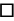 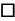 4.您或您的家属近14天内是否与新型冠状病毒感染者(核酸检测阳性者)有接触史。有   没有5.您或您的家属周边是否存有聚集性发病情况。有   没有6.您或您的家属是否由外地或境外返回长沙不足14天。有   没有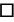 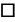 如果有，注明返回日期_________和出发地__________。本人承诺上述内容属实，如有隐瞒导致影响疫情防控工作，愿承担相应法律责任。本人签名确认：填写日期 (筛查当日)：